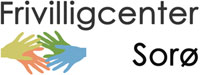 IndmeldingsblanketMedlemskab koster 50 kr./år
Bankoplysninger: reg.nr.: 0541 kontonr.: 186919Sendes med post til:               	Frivilligcenter SorøTokesvej 1, 1. sal4180 Sorøeller på e-mail til: 	info@frivilligcenter-soroe.dkVedtægter for Frivilligcenter Sorø findes på vores hjemmeside: www.frivilligcenter-soroe.dk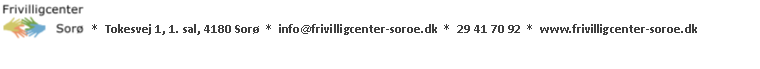 Foreningens/gruppens navnFormand/kontaktpersonTelefonE-mailDato